Zatwierdził:  Stanisław Szczepański - Naczelnik Wydziału Komunikacji www.powiat-wolominski.pl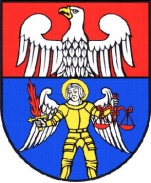 KARTA USŁUG NR: WKM-10WYDZIAŁ KOMUNIKACJI Starostwo Powiatowe w WołominieStrona: 1/2KARTA USŁUG NR: WKM-10WYDZIAŁ KOMUNIKACJI Starostwo Powiatowe w WołominieZałączniki: 1KARTA USŁUG NR: WKM-10WYDZIAŁ KOMUNIKACJI Starostwo Powiatowe w WołominieOstatnia aktualizacja: 30.06.2020r.WYDANIE UPRAWNIEŃ INSTRUKTORA/WYKŁADOWCY WYDANIE UPRAWNIEŃ INSTRUKTORA/WYKŁADOWCY WYDANIE UPRAWNIEŃ INSTRUKTORA/WYKŁADOWCY Podstawa prawna:Ustawa z dnia 5 stycznia  2011 r. o kierujących pojazdami (tj. Dz. U. 2019, poz. 341 z późn. zm.);Rozporządzenie Ministra Transportu, Budownictwa i Gospodarki Morskiej z dnia 13 listopada 2015 r.              w sprawie uzyskiwania uprawnień przez instruktorów i wykładowców, opłat oraz wzorów dokumentów stosowanych w tych sprawach, a także stawek wynagrodzenia członków komisji (t.j. Dz. U. 2019, poz. 1200              z późn. zm.);Ustawa z dnia 13 czerwca 2013 r. o zmianie ustaw regulujących wykonywanie niektórych zawodów (Dz. U.  2013, poz. 829 z późn. zm.)Podstawa prawna:Ustawa z dnia 5 stycznia  2011 r. o kierujących pojazdami (tj. Dz. U. 2019, poz. 341 z późn. zm.);Rozporządzenie Ministra Transportu, Budownictwa i Gospodarki Morskiej z dnia 13 listopada 2015 r.              w sprawie uzyskiwania uprawnień przez instruktorów i wykładowców, opłat oraz wzorów dokumentów stosowanych w tych sprawach, a także stawek wynagrodzenia członków komisji (t.j. Dz. U. 2019, poz. 1200              z późn. zm.);Ustawa z dnia 13 czerwca 2013 r. o zmianie ustaw regulujących wykonywanie niektórych zawodów (Dz. U.  2013, poz. 829 z późn. zm.)Podstawa prawna:Ustawa z dnia 5 stycznia  2011 r. o kierujących pojazdami (tj. Dz. U. 2019, poz. 341 z późn. zm.);Rozporządzenie Ministra Transportu, Budownictwa i Gospodarki Morskiej z dnia 13 listopada 2015 r.              w sprawie uzyskiwania uprawnień przez instruktorów i wykładowców, opłat oraz wzorów dokumentów stosowanych w tych sprawach, a także stawek wynagrodzenia członków komisji (t.j. Dz. U. 2019, poz. 1200              z późn. zm.);Ustawa z dnia 13 czerwca 2013 r. o zmianie ustaw regulujących wykonywanie niektórych zawodów (Dz. U.  2013, poz. 829 z późn. zm.)Wykaz potrzebnych dokumentów:Wniosek o wpis do ewidencji instruktorów/wykładowców, jedna wyraźna fotografia ( 3,5 x 4,5 cm ) oraz dokumenty potwierdzające spełnianie poniższych wymogów określonych w ustawie o kierujących pojazdami.Instruktorem/wykładowcą jest osoba, która:Posiada prawo jazdy :Kategorii A co najmniej przez okres 2 lat – dotyczy instruktorów osób ubiegających się o uzyskanie uprawnienia do kierowania pojazdami, którzy uzyskują uprawnienia instruktora wyłącznie w zakresie prawa jazdy kategorii A;Kategorii B co najmniej przez okres 2 lat – dotyczy instruktorów osób ubiegających się o uzyskanie uprawnienia do kierowania pojazdami ubiegających się o uprawnienia do prowadzenia szkolenia w zakresie prawa jazdy kategorii B;Kategorii B+E, C1, C1+E, C, C+E, D1, D1+E, D lub D+E odpowiednio do zakresu prowadzonych zajęć co najmniej przez okres roku oraz co najmniej 3-letnie doświadczenie w prowadzeniu szkolenia osób ubiegających się o uprawnienia do kierowania pojazdami w zakresie prawa jazdy kategorii B – dotyczy instruktorów osób ubiegających się o uzyskanie uprawnienia do kierowania pojazdami rozszerzających uprawnienia do prowadzenia szkolenia o jedną z wymienionych kategorii;Posiada prawo jazdy kategorii B co najmniej przez okres 2 lat oraz pozwolenie na kierowanie tramwajem – dotyczy instruktorów osób ubiegających się o uzyskanie uprawnienia do kierowania tramwajem;Posiada ważne orzeczenie lekarskie o braku przeciwwskazań zdrowotnych do wykonywania czynności instruktora;Posiada ważne orzeczenie psychologiczne o braku przeciwwskazań psychologicznych do wykonywania czynności instruktora;Ukończyła z wynikiem pozytywnym kurs dla kandydatów na instruktorów i posiada zaświadczenie o jego ukończeniu – dotyczy instruktorów osób ubiegających się o uzyskanie uprawnienia do kierowania pojazdami silnikowymi; (dotyczy również wykładowcy)Złożyła z wynikiem pozytywnym egzamin sprawdzający kwalifikacje przed komisją powołaną przez wojewodę; (dotyczy również wykładowcy)Nie była skazana prawomocnym wyrokiem sądu za: (dotyczy również wykładowcy)Przestępstwo przeciwko bezpieczeństwu w komunikacji,Przestępstwo popełnione w celu osiągnięcia korzyści majątkowej lub osobistej,Przestępstwo przeciwko wiarygodności dokumentów,Prowadzenie pojazdu w stanie po użyciu alkoholu lub w stanie po użyciu innego podobnie działającego środka,Przestępstwo umyślne przeciwko życiu i zdrowiu,Przestępstwo przeciwko wolności seksualnej i obyczajności;Jest wpisana do ewidencji instruktorów/wykładowcówWykaz potrzebnych dokumentów:Wniosek o wpis do ewidencji instruktorów/wykładowców, jedna wyraźna fotografia ( 3,5 x 4,5 cm ) oraz dokumenty potwierdzające spełnianie poniższych wymogów określonych w ustawie o kierujących pojazdami.Instruktorem/wykładowcą jest osoba, która:Posiada prawo jazdy :Kategorii A co najmniej przez okres 2 lat – dotyczy instruktorów osób ubiegających się o uzyskanie uprawnienia do kierowania pojazdami, którzy uzyskują uprawnienia instruktora wyłącznie w zakresie prawa jazdy kategorii A;Kategorii B co najmniej przez okres 2 lat – dotyczy instruktorów osób ubiegających się o uzyskanie uprawnienia do kierowania pojazdami ubiegających się o uprawnienia do prowadzenia szkolenia w zakresie prawa jazdy kategorii B;Kategorii B+E, C1, C1+E, C, C+E, D1, D1+E, D lub D+E odpowiednio do zakresu prowadzonych zajęć co najmniej przez okres roku oraz co najmniej 3-letnie doświadczenie w prowadzeniu szkolenia osób ubiegających się o uprawnienia do kierowania pojazdami w zakresie prawa jazdy kategorii B – dotyczy instruktorów osób ubiegających się o uzyskanie uprawnienia do kierowania pojazdami rozszerzających uprawnienia do prowadzenia szkolenia o jedną z wymienionych kategorii;Posiada prawo jazdy kategorii B co najmniej przez okres 2 lat oraz pozwolenie na kierowanie tramwajem – dotyczy instruktorów osób ubiegających się o uzyskanie uprawnienia do kierowania tramwajem;Posiada ważne orzeczenie lekarskie o braku przeciwwskazań zdrowotnych do wykonywania czynności instruktora;Posiada ważne orzeczenie psychologiczne o braku przeciwwskazań psychologicznych do wykonywania czynności instruktora;Ukończyła z wynikiem pozytywnym kurs dla kandydatów na instruktorów i posiada zaświadczenie o jego ukończeniu – dotyczy instruktorów osób ubiegających się o uzyskanie uprawnienia do kierowania pojazdami silnikowymi; (dotyczy również wykładowcy)Złożyła z wynikiem pozytywnym egzamin sprawdzający kwalifikacje przed komisją powołaną przez wojewodę; (dotyczy również wykładowcy)Nie była skazana prawomocnym wyrokiem sądu za: (dotyczy również wykładowcy)Przestępstwo przeciwko bezpieczeństwu w komunikacji,Przestępstwo popełnione w celu osiągnięcia korzyści majątkowej lub osobistej,Przestępstwo przeciwko wiarygodności dokumentów,Prowadzenie pojazdu w stanie po użyciu alkoholu lub w stanie po użyciu innego podobnie działającego środka,Przestępstwo umyślne przeciwko życiu i zdrowiu,Przestępstwo przeciwko wolności seksualnej i obyczajności;Jest wpisana do ewidencji instruktorów/wykładowcówWykaz potrzebnych dokumentów:Wniosek o wpis do ewidencji instruktorów/wykładowców, jedna wyraźna fotografia ( 3,5 x 4,5 cm ) oraz dokumenty potwierdzające spełnianie poniższych wymogów określonych w ustawie o kierujących pojazdami.Instruktorem/wykładowcą jest osoba, która:Posiada prawo jazdy :Kategorii A co najmniej przez okres 2 lat – dotyczy instruktorów osób ubiegających się o uzyskanie uprawnienia do kierowania pojazdami, którzy uzyskują uprawnienia instruktora wyłącznie w zakresie prawa jazdy kategorii A;Kategorii B co najmniej przez okres 2 lat – dotyczy instruktorów osób ubiegających się o uzyskanie uprawnienia do kierowania pojazdami ubiegających się o uprawnienia do prowadzenia szkolenia w zakresie prawa jazdy kategorii B;Kategorii B+E, C1, C1+E, C, C+E, D1, D1+E, D lub D+E odpowiednio do zakresu prowadzonych zajęć co najmniej przez okres roku oraz co najmniej 3-letnie doświadczenie w prowadzeniu szkolenia osób ubiegających się o uprawnienia do kierowania pojazdami w zakresie prawa jazdy kategorii B – dotyczy instruktorów osób ubiegających się o uzyskanie uprawnienia do kierowania pojazdami rozszerzających uprawnienia do prowadzenia szkolenia o jedną z wymienionych kategorii;Posiada prawo jazdy kategorii B co najmniej przez okres 2 lat oraz pozwolenie na kierowanie tramwajem – dotyczy instruktorów osób ubiegających się o uzyskanie uprawnienia do kierowania tramwajem;Posiada ważne orzeczenie lekarskie o braku przeciwwskazań zdrowotnych do wykonywania czynności instruktora;Posiada ważne orzeczenie psychologiczne o braku przeciwwskazań psychologicznych do wykonywania czynności instruktora;Ukończyła z wynikiem pozytywnym kurs dla kandydatów na instruktorów i posiada zaświadczenie o jego ukończeniu – dotyczy instruktorów osób ubiegających się o uzyskanie uprawnienia do kierowania pojazdami silnikowymi; (dotyczy również wykładowcy)Złożyła z wynikiem pozytywnym egzamin sprawdzający kwalifikacje przed komisją powołaną przez wojewodę; (dotyczy również wykładowcy)Nie była skazana prawomocnym wyrokiem sądu za: (dotyczy również wykładowcy)Przestępstwo przeciwko bezpieczeństwu w komunikacji,Przestępstwo popełnione w celu osiągnięcia korzyści majątkowej lub osobistej,Przestępstwo przeciwko wiarygodności dokumentów,Prowadzenie pojazdu w stanie po użyciu alkoholu lub w stanie po użyciu innego podobnie działającego środka,Przestępstwo umyślne przeciwko życiu i zdrowiu,Przestępstwo przeciwko wolności seksualnej i obyczajności;Jest wpisana do ewidencji instruktorów/wykładowcówOpłaty:gotówką lub kartą w kasie Wydziału Komunikacji:Za wpis do ewidencji instruktorów/wykładowców – 50,00 złlub bezpośrednio na konto Starostwa Powiatowego w WołominieNr konta: 36 1020 1042 0000 8802 0016 6868w tytule wpisując – za wpis do ewidencji instruktorów/wykładowców Uwaga!Kasa jest czynna w godz.:Poniedziałek: 9.00 – 16.00wtorek – czwartek: 8.00 – 15.00piątek: 8.00 – 14.00Opłaty:gotówką lub kartą w kasie Wydziału Komunikacji:Za wpis do ewidencji instruktorów/wykładowców – 50,00 złlub bezpośrednio na konto Starostwa Powiatowego w WołominieNr konta: 36 1020 1042 0000 8802 0016 6868w tytule wpisując – za wpis do ewidencji instruktorów/wykładowców Uwaga!Kasa jest czynna w godz.:Poniedziałek: 9.00 – 16.00wtorek – czwartek: 8.00 – 15.00piątek: 8.00 – 14.00Opłaty:gotówką lub kartą w kasie Wydziału Komunikacji:Za wpis do ewidencji instruktorów/wykładowców – 50,00 złlub bezpośrednio na konto Starostwa Powiatowego w WołominieNr konta: 36 1020 1042 0000 8802 0016 6868w tytule wpisując – za wpis do ewidencji instruktorów/wykładowców Uwaga!Kasa jest czynna w godz.:Poniedziałek: 9.00 – 16.00wtorek – czwartek: 8.00 – 15.00piątek: 8.00 – 14.00Miejsce złożenia wniosku:Kancelaria:Starostwo Powiatowe w Wołominie05-200 Wołomin, ul. Prądzyńskiego 3poniedziałek: 800 - 1700 , wtorek – czwartek: 800 – 1600, piątek: 800 - 1500Miejsce złożenia wniosku:Kancelaria:Starostwo Powiatowe w Wołominie05-200 Wołomin, ul. Prądzyńskiego 3poniedziałek: 800 - 1700 , wtorek – czwartek: 800 – 1600, piątek: 800 - 1500Miejsce złożenia wniosku:Kancelaria:Starostwo Powiatowe w Wołominie05-200 Wołomin, ul. Prądzyńskiego 3poniedziałek: 800 - 1700 , wtorek – czwartek: 800 – 1600, piątek: 800 - 1500Odpowiedzialny za załatwienie sprawy:Stanisław Szczepański – Naczelnik Wydziału KomunikacjiTel. 22 346 13 05Odpowiedzialny za załatwienie sprawy:Stanisław Szczepański – Naczelnik Wydziału KomunikacjiTel. 22 346 13 05Odpowiedzialny za załatwienie sprawy:Stanisław Szczepański – Naczelnik Wydziału KomunikacjiTel. 22 346 13 05Sprawę prowadzi i udziela szczegółowych wyjaśnień: Małgorzata Skibniewska – Zastępca Naczelnika Wydziału Komunikacji tel. 22 346 13 1405-200 Wołomin ul. Kobyłkowska 1 A, I piętro, pok. 15Sprawę prowadzi i udziela szczegółowych wyjaśnień: Małgorzata Skibniewska – Zastępca Naczelnika Wydziału Komunikacji tel. 22 346 13 1405-200 Wołomin ul. Kobyłkowska 1 A, I piętro, pok. 15Sprawę prowadzi i udziela szczegółowych wyjaśnień: Małgorzata Skibniewska – Zastępca Naczelnika Wydziału Komunikacji tel. 22 346 13 1405-200 Wołomin ul. Kobyłkowska 1 A, I piętro, pok. 15Godziny pracy:  Wydział Komunikacji w Wołominie prowadzi obsługę interesanta w godz.:poniedziałek: 800-  1630, wtorek – piątek 800 - 1530Godziny pracy:  Wydział Komunikacji w Wołominie prowadzi obsługę interesanta w godz.:poniedziałek: 800-  1630, wtorek – piątek 800 - 1530Godziny pracy:  Wydział Komunikacji w Wołominie prowadzi obsługę interesanta w godz.:poniedziałek: 800-  1630, wtorek – piątek 800 - 1530Przewidywany termin załatwienia sprawy: Zgodnie z art. 35 ustawy z dnia 14 czerwca 1960 r. Kodeks Postępowania Administracyjnego (tj. Dz. U. 2018, poz. 2096 z późn. zm.)  Przewidywany termin załatwienia sprawy: Zgodnie z art. 35 ustawy z dnia 14 czerwca 1960 r. Kodeks Postępowania Administracyjnego (tj. Dz. U. 2018, poz. 2096 z późn. zm.)  Przewidywany termin załatwienia sprawy: Zgodnie z art. 35 ustawy z dnia 14 czerwca 1960 r. Kodeks Postępowania Administracyjnego (tj. Dz. U. 2018, poz. 2096 z późn. zm.)  Tryb odwoławczy:1. Od decyzji służy stronie odwołanie do Samorządowego Kolegium Odwoławczego – 00-530 Warszawa   ul. Kielecka 44 za pośrednictwem Starosty Wołomińskiego w terminie 14 dni od daty jej otrzymania.2. Odwołanie składa się w Kancelarii Starostwa – 05-200 Wołomin ul. Prądzyńskiego 3, I p w godz. :poniedziałek: 800 - 1700 , wtorek – czwartek 800 – 1600,, piątek: 800 – 1500Tryb odwoławczy:1. Od decyzji służy stronie odwołanie do Samorządowego Kolegium Odwoławczego – 00-530 Warszawa   ul. Kielecka 44 za pośrednictwem Starosty Wołomińskiego w terminie 14 dni od daty jej otrzymania.2. Odwołanie składa się w Kancelarii Starostwa – 05-200 Wołomin ul. Prądzyńskiego 3, I p w godz. :poniedziałek: 800 - 1700 , wtorek – czwartek 800 – 1600,, piątek: 800 – 1500Tryb odwoławczy:1. Od decyzji służy stronie odwołanie do Samorządowego Kolegium Odwoławczego – 00-530 Warszawa   ul. Kielecka 44 za pośrednictwem Starosty Wołomińskiego w terminie 14 dni od daty jej otrzymania.2. Odwołanie składa się w Kancelarii Starostwa – 05-200 Wołomin ul. Prądzyńskiego 3, I p w godz. :poniedziałek: 800 - 1700 , wtorek – czwartek 800 – 1600,, piątek: 800 – 1500Dodatkowe informacje:1. Kandydat na instruktora/wykładowcę składa egzamin sprawdzający kwalifikacje przed komisją                          egzaminacyjną  powołaną przez wojewodę, właściwą ze względu na miejsce zamieszkania osoby egzaminowanej.2. Zaświadczenie o niekaralności można uzyskać po złożeniu pisemnego zapytania:- w Sądzie Rejonowym w Wołominie, ul. Prądzyńskiego 3 A3. Wzór wniosku o wpis do ewidencji instruktorów/wykładowców – w załącznikuDodatkowe informacje:1. Kandydat na instruktora/wykładowcę składa egzamin sprawdzający kwalifikacje przed komisją                          egzaminacyjną  powołaną przez wojewodę, właściwą ze względu na miejsce zamieszkania osoby egzaminowanej.2. Zaświadczenie o niekaralności można uzyskać po złożeniu pisemnego zapytania:- w Sądzie Rejonowym w Wołominie, ul. Prądzyńskiego 3 A3. Wzór wniosku o wpis do ewidencji instruktorów/wykładowców – w załącznikuDodatkowe informacje:1. Kandydat na instruktora/wykładowcę składa egzamin sprawdzający kwalifikacje przed komisją                          egzaminacyjną  powołaną przez wojewodę, właściwą ze względu na miejsce zamieszkania osoby egzaminowanej.2. Zaświadczenie o niekaralności można uzyskać po złożeniu pisemnego zapytania:- w Sądzie Rejonowym w Wołominie, ul. Prądzyńskiego 3 A3. Wzór wniosku o wpis do ewidencji instruktorów/wykładowców – w załączniku